#46PALLADIUMPd46	106.42KATALYSATORFLUITENH2 OPSLAGH	HPalladium wordt vooral gebruikt  als  katalysator, in  autokatalysatoren  en in sommigeorganische chemische reacties.Palladium wordt soms gebruikt om  professionele (concert- en klassieke)  dwarsfluiten te maken.Palladium kan 900 keer zijn eigen volume in H2-gas absorberen en kan worden gebruikt voor de opslag van waterstofbrandstof. 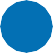 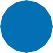 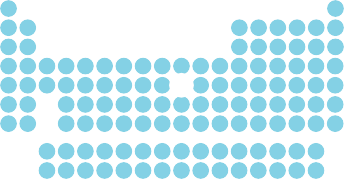 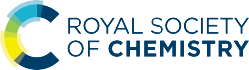 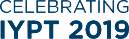 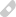 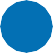 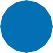 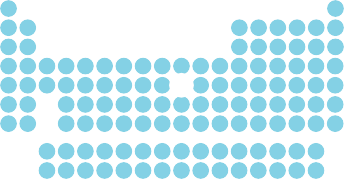 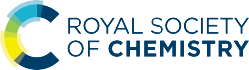 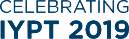 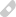 Ci	© 2019 Andy Brunning/Royal Society of Chemistry	#IYPT2019